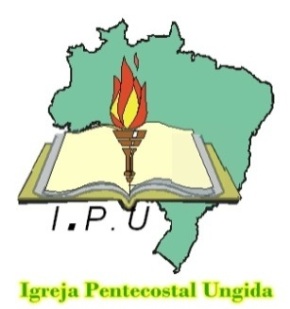 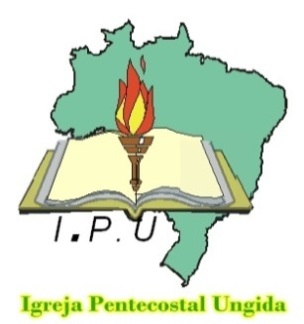 IGREJA  PENTECOSTAL  UNGIDAR.E.L.A.T.Ó.R.I.O – GERAL     Pastor Presidente                                                                          TesoureiroRUA - Nº. BAIRRO - EST.CIDADE -CEP. CAMPO DE - MÊS -ANO - 20 OBREIRO  ATUAL -   TOTAL DAS  ENTRADAS E SAIDAS DO MÊSVALORESTotal da Entrada de Dízimo  no Caixa.........................Total da Entrada de Oferta no Caixa...........................Total da Entrada do Mês...............................................Total de Saída do Caixa................................................SALDO DO MÊS NO CAIXA.....................................Saldo do Mês Anterior do Caixa..................................SALDO TOTAL DO MÊS NO CAIXA